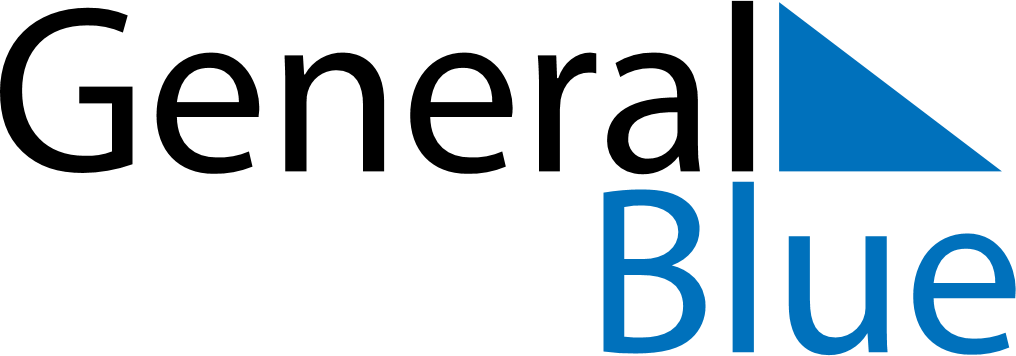 July 2024July 2024July 2024July 2024MayotteMayotteMayotteSundayMondayTuesdayWednesdayThursdayFridayFridaySaturday123455678910111212131415161718191920Bastille Day212223242526262728293031